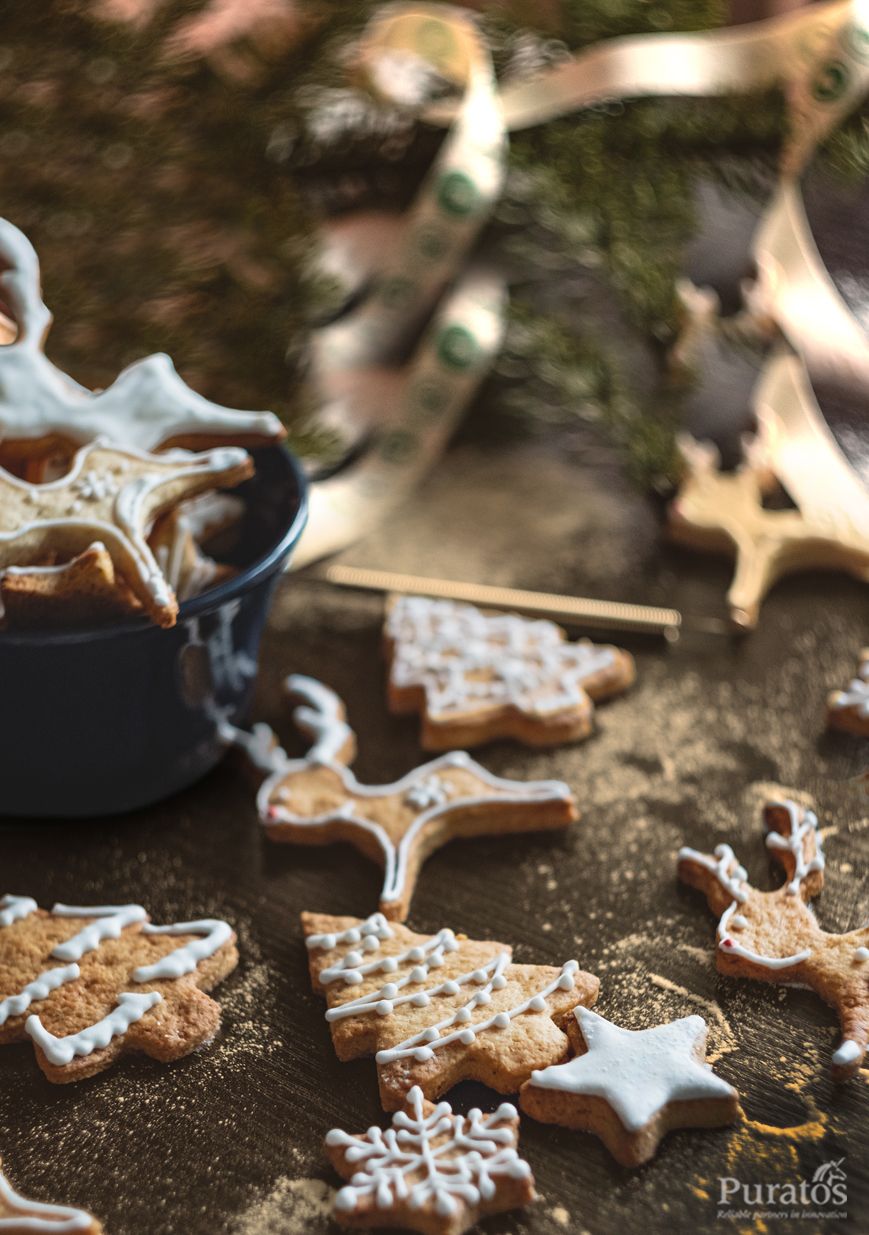 RendimientoRinde 54 piezas / porciones de 38 g.IngredientesIngredientesIngredientesProcedimiento CookiesTegral Patacrout1000GMezclar Tegral Patacrout, la manteca, el polvo de almendras, las especias y los huevos hasta formar una masa. Estirar de 4 mm de alto, cortar con el motivo elegido. Hornear a 170 grados por 12 min. Dejar enfriar.Manteca400GMezclar Tegral Patacrout, la manteca, el polvo de almendras, las especias y los huevos hasta formar una masa. Estirar de 4 mm de alto, cortar con el motivo elegido. Hornear a 170 grados por 12 min. Dejar enfriar.Huevos120GMezclar Tegral Patacrout, la manteca, el polvo de almendras, las especias y los huevos hasta formar una masa. Estirar de 4 mm de alto, cortar con el motivo elegido. Hornear a 170 grados por 12 min. Dejar enfriar.Cinco especias para Repostería5GMezclar Tegral Patacrout, la manteca, el polvo de almendras, las especias y los huevos hasta formar una masa. Estirar de 4 mm de alto, cortar con el motivo elegido. Hornear a 170 grados por 12 min. Dejar enfriar.Polvo de Almendras100GMezclar Tegral Patacrout, la manteca, el polvo de almendras, las especias y los huevos hasta formar una masa. Estirar de 4 mm de alto, cortar con el motivo elegido. Hornear a 170 grados por 12 min. Dejar enfriar.IngredientesIngredientesIngredientesProcedimiento GlaseadoOvablanca250GPara el gaseado mezclar todos los ingredientes, batir hasta el punto deseado. Colocar en una manga con pico liso y decorar las cookiesAgua50GPara el gaseado mezclar todos los ingredientes, batir hasta el punto deseado. Colocar en una manga con pico liso y decorar las cookiesAzúcar talco100GPara el gaseado mezclar todos los ingredientes, batir hasta el punto deseado. Colocar en una manga con pico liso y decorar las cookies